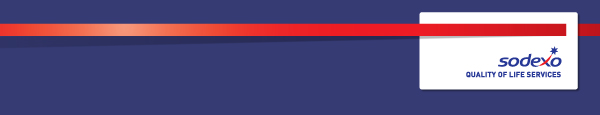 Function:Function:Defence & Government ServicesDefence & Government ServicesGeneric job: Generic job: Position:  Position:  L&D ManagerL&D ManagerJob holder:Job holder:Date (in job since):Date (in job since):Immediate manager 
(N+1 Job title and name):Immediate manager 
(N+1 Job title and name):HR Business PartnerHR Business PartnerAdditional reporting line to:Additional reporting line to:L&D Team LeaderL&D Team LeaderPosition location:Position location:Hestia South contractHestia South contract1.  Purpose of the Job 1.  Purpose of the Job 1.  Purpose of the Job 1.  Purpose of the Job To promote a learning culture within the Sodexo workforce by increasing the level of relevant skills and knowledge through the provision of a range of L&D activities to support the learning of our colleaguesGrow excellent relationships between L&D and the businessTo understand Sodexo’s Quality of Life dimensions and to be able to articulate how our learning provision contributes to the Quality of Life for our colleagues and clientsTo drive L&D activities at site levelTo promote a learning culture within the Sodexo workforce by increasing the level of relevant skills and knowledge through the provision of a range of L&D activities to support the learning of our colleaguesGrow excellent relationships between L&D and the businessTo understand Sodexo’s Quality of Life dimensions and to be able to articulate how our learning provision contributes to the Quality of Life for our colleagues and clientsTo drive L&D activities at site levelTo promote a learning culture within the Sodexo workforce by increasing the level of relevant skills and knowledge through the provision of a range of L&D activities to support the learning of our colleaguesGrow excellent relationships between L&D and the businessTo understand Sodexo’s Quality of Life dimensions and to be able to articulate how our learning provision contributes to the Quality of Life for our colleagues and clientsTo drive L&D activities at site levelTo promote a learning culture within the Sodexo workforce by increasing the level of relevant skills and knowledge through the provision of a range of L&D activities to support the learning of our colleaguesGrow excellent relationships between L&D and the businessTo understand Sodexo’s Quality of Life dimensions and to be able to articulate how our learning provision contributes to the Quality of Life for our colleagues and clientsTo drive L&D activities at site level2. 	Dimensions 2. 	Dimensions 2. 	Dimensions 2. 	Dimensions Characteristics Delivery ratio maintained – at least 80% delivery in working monthEvaluation scores at 95% or above Monitor H&S/Food safety compliance to 95%Delivery ratio maintained – at least 80% delivery in working monthEvaluation scores at 95% or above Monitor H&S/Food safety compliance to 95%Delivery ratio maintained – at least 80% delivery in working monthEvaluation scores at 95% or above Monitor H&S/Food safety compliance to 95%3. 	Organisation chart 4. Context and main issues On occasion this role can mean working in a remote environmentLone working and self sufficiency Working across multiple locations and complex organisation structure and market segmentsLiaising with and delivering to multiple business stakeholders groupComply with all legislative requirementsAdhere to any local clientkey customer site rules and regulationsRole model safe behaviourTravel and overnight stay may be required to undertake/deliver training and other business requirementsUnsociable hours in line with business requirements maybe required Flexibility on work schedule and location maybe requiredEffective collaborative working with Sodexo external partners, DIO employees and MoD consumers and personnel, including CCM where appropriate who work on siteEnsure all practices are in line with Sodexo policies and procedures and those set out within Health and Safety and Food safety guidelines/legislation To act as a site Subject Matter Expert (SME) where appropriate to offer guidance and support to the business5.  Main assignments Consistent delivery of central L&D curriculum to the required standardsEnsuring that any legislative qualification that is needed is met and kept current, accredited to deliver IOSH and food safety trainingUsing/working with multiple learning technologies, including e-learning, blended programmes, virtual classrooms and social learningManage and support the central schedule and delegate numbers to maximise delivery efficienciesIdentify, manage and communicate with all required business stakeholdersWork with L&D business partners to build excellent relationships in the businessWork on specialised projects and support learning design when appropriate and if requiredManage workload and planning to be as effective through delivery as possibleFacilitation and coaching activitiesTo continue to develop one’s own skills and knowledge within the position, including any required training coursesTo maintain excellent client/customer relationshipsTo attend team briefs, huddles and meetings as requiredTo attend your EPA to discuss and agree job performance, objectives and development activities To maintain professional work standards at all timesTo care for all company equipment and ensure that any faults are reported appropriately Active involvement, promotion and support of activities aligned towards employee engagementDevelop and maintain a positive internal and external network Continued professional learning and development in soft FM servicesTo carry out any other reasonable tasks and/or instructions as directed by management6.  Accountabilities Ensuring the learning environment and resources support learner needs including group management and individual delegate support. This will increase learners engagement, improve learning rates and grow L&D’s reputationPreparing the learning environment and resources, including setting up IT equipment where appropriate to support session structure, this will increase learner confidence through professional service deliveryDelivering training programmes in both a formal (e.g. tutor led) or informal setting, supporting and coaching learners to deliver skills, including utilising learning technologies with credible leadership capability to meet all learning needsEvaluating the effectiveness of training programmes and learning outcomes to evidence success factors and address shortfallsLiaising with partners (e.g. external course providers, employers, examining bodies) and developing peer networks to fulfill the skills needs where appropriate and keep skills delivery current and accurateMaintaining appropriate records of learner development and resource allocation to allow tracking and evidence of trainingLeadership and peopleThe role holder will role model the company values and ensure they are reinforced at every opportunity. The role holder will provide leadership and clear direction on business objectives. The role holder is responsible for supporting the delivery of the people plan and subsequently developing future capability of teams. The role holder will lead by example and champion effective communication. Risk, governance and complianceThe role holder will support the business in identifying risks and the adherence to policies and procedures.Financial managementThe role holder will work within budgetary controls.Relationship management client and teamThe role holder is responsible for managing, developing and maintaining strong business relationships with all stakeholders. The role holder will understand the importance the client places on partnering principles and endeavour to establish a dynamic and positive culture for co-operative business relationships and improvements to service.Service excellenceThe role holder will be responsible for driving all aspects of service excellence across the business including brand integrity, quality, compliance, Sodexo’s corporate social responsibility and service standards. Continuous developmentThe role holder will be responsible for the continual development and improvement of all L&D activity. 7.  Person Specification Essential:Significant experience in L&D/HR, ideally holding training qualification or CIPDGood project management and planning/organisation skillsAble to relate to others and build rapportAble to operate with multiple reporting line and manage multiple prioritiesContribution toward development of strategic planning and tactical actions for both current and future needsProficient in development of meaningful reporting to provide value added information that allows the business to form decisions from and to take actionAbility and willingness to work under pressure, to tight deadlines balancing conflicting priorities and requirementsGood numerical, interpersonal and communication skills, must be able to demonstrate effective verbal and written communication Ability to make independent decisionsAble to work on own initiative within a team environmentAble to demonstrate working knowledge of MS Office (Word, Excel and Outlook)Able to demonstrate attention to detail and adherence to standards Analyse problems analytically, develop opportunities and implement innovative solutions Desirable:Strong commercial and business understanding gained within matrix style organisations, dealing with other internal teams to provide a seamless service to the business through collaborationAbility to negotiate and collaborate with a complex range of stakeholders within the segment Experience of working within military environment Previous experience in working in a similar roleHealth and Safety qualification equivalent to IOSH managing safelyFood safety qualification equivalent to CIEH level 38.  Competencies 9.  Management approval 